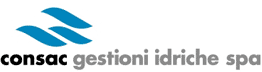 REGOLAMENTO CONFERIMENTO INCARICHI LEGALI ESTERNI E LIQUIDAZIONE COMPENSIOggetto e ambito di applicazione.Il presente documento disciplina, nel rispetto della normativa nazionale e comunitaria dei principi di economicità, efficacia, imparzialità, parità di trattamento, trasparenza e buon andamento:le modalità ed i criteri per il conferimento da parte di Consac Gestioni idriche Spa degli incarichi di patrocinio legale a professionisti esterni all’Amministrazione;le principali condizioni giuridiche ed economiche del relativo contratto di patrocinio legale;le modalità di liquidazione delle relative parcelle.E’ redatto coerentemente alle disposizioni di cui all’art. 4 e all’art. 17 del d.lgs. 50/2016 - codice degli appalti – che qualificano l’incarico di rappresentanza processuale dell’ Ente come appalto di servizi escludendolo tuttavia dall’ambito di applicazione del codice medesimo, il cui affidamento avviene nel rispetto dei principi di economicità, imparzialità, parità di trattamento, trasparenza, proporzionalità, pubblicità, tutela dell’ambiente ed efficienza energetica.Per incarichi di patrocinio legale si intendono le seguenti tipologie di mandato, così come declinate dall’art. 17 del D.Lgs. 50/2016:incarichi di arbitrato e conciliazione;servizi legali di difesa e rappresentanza in giudizio sia in sede stragiudiziale, innanzi a tutte le Autorità giurisdizionali, ed in tutti i possibili gradi di giudizio anche esecutivi e di ottemperanza;altri servizi legali connessi , anche occasionalmente, all’esercizio dei pubblici poteri;incarichi di consulenza ed assistenza.Sono esclusi dal presente regolamento gli incarichi professionali che superino la soglia dei 40.000,00 euro, così garantendo il principio di proporzionalità, in base al quale il tasso di evidenza pubblica, di programmazione e procedimentalizzazione dell’affidamento aumenta in ragione del valore dell’appalto.Istituzione dell’Elenco degli avvocati patrocinatori di Consac Gestioni Idriche Spa.Per l’affidamento degli incarichi legali esterni è utilizzato l’apposito elenco - short list - istituito e aperto ai professionisti , singoli o associati esercenti l’attività di assistenza e di patrocinio dinanzi a tutte le Magistrature, nessuna esclusa, la cui tenuta è demandata balla Direzione Legale secondo le modalità di seguito descritte.L’elenco, per singola sezione ( Civile, Lavoro e Amministrativo), è unico ed è pubblicato sul sito aziendale in ossequio al principio di trasparenza. E’ detenuto dalla Direzione Legale.L’inserimento nell’elenco avviene su richiesta del professionista o dell’associazione professionale interessata, da presentarsi secondo le modalità indicate al punto 4, a seguito di avviso pubblico sul sito web aziendale.I nominativi dei richiedenti idonei sono inseriti nell’elenco in ordine strettamente alfabetico; l’inserimento nello stesso non costituisce, infatti, in alcun modo giudizio di idoneità professionale ne graduatoria di merito.L’elenco formato è rinnovato con il decorso di 36 mesi dalla attivazione della procedura di affidamento.La scelta del legale avverrà a rotazione con provvedimento  del CdA comparando:i curricula dei Professionisti interessati, allo scopo di valutare quali di essi, in relazione alle esperienze professionali, specializzazione di settore e organizzazione dell’attività, sia più adatto a svolgere l’incarico da attribuire, in modo da garantire imparzialità e parità di trattamento;Tale scelta sarà operata attingendo dalla lista formata per singola materia (Civile, Amministrativa, Lavoro), in possesso del Cda.La predetta procedura si applicherà per le tre distinte sezioni di cui è composta la short listCivile, Lavoro e Amministrativo - .I criteri di affidamento degli incarichi sono finalizzati ad ottenere le migliori condizioni economiche di trattamento da parte del Professionista, Il preventivo di spesa dovrà contenere il costo complessivo a carico della Società, con indicazione dettagliata dei compensi, delle spese ( documentabili), delle spese forfettarie, delle spese di trasferta e, ciò, per tutte le fasi e le attività da porre in essere con riguardo alla controversia da affidare.Requisiti per l’inserimento nell’elenco.Nell’elenco possono essere iscritti i professionisti Avvocati, singoli o associati, regolarmente iscritti all’Albo professionale da almeno 3 anni.Non possono essere iscritti nell’Elenco coloro che abbiano in corso al momento dell’iscrizione, in proprio o in qualità di difensore di altre parti, cause promosse contro Consac Gestioni Idriche Spa.Professionisti iscritti nell’Elenco che dovessero poi promuovere azioni verso la Società, in costanza di iscrizione, saranno immediatamente cancellati dal predetto Elenco.Modalità di iscrizione/inserimento nell’elenco.L’iscrizione ha luogo su domanda del professionista interessato o del rappresentante legale dello studio associato, corredata dalla seguente documentazione.Autocertificazione , con le modalità di cui al DPR 445/2000 e successive modificazioni ed integrazioni, di iscrizione all’Albo professionale.Curriculum di studio, degli incarichi assolti e delle attività svolte, con l’indicazione di eventuali specializzazioni e pubblicazioni.Dichiarazione di impegno a non accettare incarichi da terzi, pubblici o privati, contro Consac Gestioni Idriche Spa per la durata del rapporto instaurato e dell’inesistenza di conflitto di interessi in ordine all’incarico affidato, in relazione a quanto disposto dal Codice Deontologico.Dichiarazione di non avere riportato condanne penali.Copia del Codice Fiscale.Copia di documento di identità in corso di validità.Possesso della Polizza Assicurativa per la copertura dei rischi derivanti dall’esercizio dell’attività professionale.La domanda dovrà essere sottoscritta dal professionista che dovrà dichiarare di avere preso conoscenza, con accettazione, del presente regolamento.Affidamento degli incarichi agli iscritti nell’elenco.Il Direttore Generale, comunica la decisione in ordine alla necessità di attivarsi e/o resistere in giudizio al Presidente del Cda al fine di individuare il nominativo del professionista a cui affidare l’incarico di patrocinio legale secondo la specializzazione necessaria allo svolgimento dell’incarico.La scelta è fatta a seconda  della natura del contenzioso, attingendo il nominativo dall’elenco disponibile e nel rispetto dei seguenti principi:Disponibilità ad accettare il corrispettivo determinato da apposito preventivo di spesa come disciplinato da Consac Gestioni Idriche Spa, secondo i parametri medi di cui al DM 55/2014.Specializzazioni ed esperienze risultanti dal curriculum.Iscrizione all’Albo Professionale degli avvocati.Casi di evidente consequenzialità e complementarietà con altri incarichi precedentemente conferiti aventi lo stesso oggetto.La Direzione Legale, cui è destinato l’intero carteggio relativo alla scelta, provvede alla istruzione della controversia  e cura l’affidamento dell’incarico deliberato dal CdANel momento in cui il professionista accetta l’incarico, dovrà rilasciare apposita dichiarazione di non accettare incarichi da terzi, pubblici o privati, contro Consac Gestioni Idriche Spa, per la durata del rapporto instaurato e dell’inesistenza di conflitto di interessi in ordine all’incarico affidato, in relazione a quanto disposto dal Codice deontologico forense. Dovrà inoltre sottoscrivere il disciplinare allegato.Non possono essere incaricati professionisti che abbiano in corso incarichi contro Consac Gestioni Idriche Spa per terzi, pubblici o privati, o che, senza giustificato motivo, hanno rinunciato ad altro incarico conferito dalla stessa Società.Non possono essere incaricati professionisti che non abbiano assolto con puntualità e diligenza agli incarichi loro affidati o abbiano un contenzioso con Consac Gestioni Idriche Spa.Non possono essere dati di norma incarichi congiunti a più avvocati, salvo i casi eccezionali in cui la natura dell’incarico implichi conoscenze specifiche in rami diversi del diritto o necessiti la costituzione di un collegio. In tali casi, l’atto dovrà essere adeguatamente motivato sotto l’aspetto della necessità.Condizioni.L’incarico è conferito con atto del Presidente del Cda che dovrà espressamente contenere quanto segue.L’indicazione della vertenza per la quale il legale è nominato con precise indicazioni utili alla sua individuazione ( numero di protocollo aziendale, nominativi delle parti coinvolte, numero dell’atto giudiziario, sommaria indicazione dell’oggetto di causa, etc).La sottoscrizione del disciplinare che, tra l’altro, stabilisce l’ammontare dei compensi determinati e corrisposti in relazione ai parametri medi dello scaglione di riferimento di cui al D.M. 55/2014 ridotti del 30%, dettagliatamente indicati nel preventivo di spesa reso dal professionista medesimo.La sottoscrizione della dichiarazione, resa ai sensi del DPR 445/2000, di non incorrere in situazioni di incompatibilità ed inconferibilità dell’incarico secondo quanto dispone il D.Lgs. 33/2013.Mandato rilasciato dal Presidente del Cda di Consac Gestioni Idriche Spa.I compensi spettanti al medesimo legale relativi a cause aventi per oggetto la violazione della medesima disposizione normativa, anche se non riunite per connessione soggettiva/oggettiva, saranno ridotti nella misura del 20% con riferimento ai parametri medi del D.M. 55/2014.Qualunque sia l’esito delle cause trattate, il compenso spettante al professionista si limiterà a quanto convenzionalmente pattuito. In caso di vittoria in giudizio con spese a carico di controparte, per la liquidazione dei compensi superiore alla somma determinata dalla Società nel provvedimento di incarico, il professionista designato dovrà provvedere al recupero di quanto liquidato direttamente dalla controparte nulla dovendo più la Società.Nel caso in cui il recupero di quanto liquidato a carico di controparte non dovesse avere esito positivo, la somma che la Società sarà tenuta a corrispondere al professionista designato è sempre quella pattuita, oltre le spese relative alla procedura esecutiva connessa al suddetto recupero, sostenute e documentate dal legale esterno incaricato.Il professionista incaricato ha l’obbligo di aggiornare per iscritto costantemente la Società sullo stato generale del contenzioso con l‘indicazione dell’attività posta in essere e di inviare in tempi congrui copia di ogni memoria, comparsa, o altro scritto difensivo redatto nell’esercizio del mandato conferito.Corrispettivo. Attività di domiciliazione. Contratto di patrocinio.Le prestazioni professionali saranno liquidate con le modalità ed il corrispettivo indicato nell’apposito disciplinare di incarico, determinato in relazione allo scaglione di riferimento dicui ai parametri medi del D.M. 55/2014 e secondo il preventivo di spesa reso dal professionista incaricato.In caso di studi associati, il corrispettivo sarà comunque e sempre determinato come se l’attività fosse svolta da un unico professionista.Nel caso in cui per lo svolgimento dell’attività sia necessario avvalersi di un avvocato domiciliatario, o di apposita figura tecnica (CTP) , in ragione anche della natura della controversia, le competenze maturate da detti professionisti faranno carico alla Società.Il professionista incaricato dovrà sottoscrivere apposito disciplinare di incarico, come da schema allegato al presente Regolamento.Liquidazioni.La liquidazione della parcella dovrà avvenire nel termine di giorni sessanta decorrenti dalla data della richiesta per come acquisita al protocollo della Società accompagnata dalla fattura professionale, a conclusione di ogni singolo grado di giudizio.Per i giudizi amministrativi, la parcella sarà liquidata solo all’esito del giudizio di merito, con sola corresponsione di acconto limitatamente alla fase cautelare.Unitamente alla parcella , dovranno essere prodotti gli atti posti in essere a tutela della società, nonché fascicolo di parte.Cancellazione dall’elenco.E’ disposta la cancellazione dall’Elenco dei professionisti o delle associazioni di professionisti che:abbiano perso i requisiti per essere iscritti nell’Elenco;non abbiano assolto con puntualità e diligenza gli incarichi loro affidati;abbiano, senza giustificato motivo, rifiutato di accettare un incarico;siano, comunque, incorsi in gravi inadempienze.Pubblicità.L’Elenco dei professionisti Avvocati patrocinatori di Consac Gestioni Idriche Spa è reso pubblico nelle forme ritenute più idonee a garantire la maggiore diffusione.Per l’iscrizione nell’elenco, Consac Gestioni Idriche Spa, al fine di assicurare la massima diffusione, attua le più opportune forme di pubblicità, tra cui la pubblicazione di un avviso sul portale web della Società.L’Elenco dei professionisti, i provvedimenti di incarico ed i curricula dei professionisti sono pubblici. I dati forniti dagli interessati saranno raccolti e trattati ai fini del procedimento di formazione dell’elenco e dell’eventuale affidamento dell’incarico. Tali dati saranno utilizzati secondo le disposizioni di legge.Privacy.Ai sensi del D.Lvo 30 giugno 2003 n. 196 es.m.i. si informa che:il trattamento dei dati personali dei candidati è finalizzato unicamente alla formazione dell’elenco dei professionisti ed alla assegnazione di incarichi di assistenza legale giudiziale e consulenziale nell’interesse della Società;il trattamento dei dati sarà effettuato nei limiti necessari al perseguimento delle sopracitate finalità, con modalità e strumenti idonei a garantire la sicurezza e la riservatezza dei dati;i dati potranno essere portati a conoscenza o comunicati ai soggetti a vario titolo coinvolti nell’espletamento dell’incarico;in qualunque momento il candidato potrà chiedere ed ottenere la cancellazione, integrazione, correzione ai sensi dell’art. 7 d.lgs. 163/2003;l’autorizzazione al trattamento dei dati personali, nei modi e per le finalità sopra descritte, costituisce condizione per la registrazione degli stessi, nell’ambito dell’elenco di cui al punto 2.Norme di rinvio.Per quanto non espressamente disciplinato dal presente Regolamento, si rinvia alla normativa vigente in materia ed al Codice di deontologia forense.